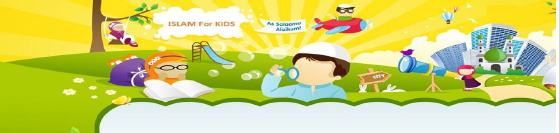 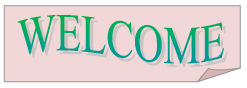 September 5, 2017 Dear Junior Kindergarten Families, Assalamu Alaikum wa Rahmutullahi wa Barakatuhu! May this letter find you and your loved ones in the best of health and Iman. Sr. Tabassum Jabbar and Sr. Fanieza Nasir would like to welcome you and your child to Junior Kindergarten 1, Islamic Foundation School! We are very honoured and excited to have your child in our class this year. Kindergarten is exciting for all children as it is the stepping stone towards their education. It is our pledge to keep you informed of your child’s progress from time to time as we feel that close communication between home and school is of utmost importance in a child’s development. With your assistance, we can be partners in your child’s bright future, Insha Allah. We will send monthly newsletters containing important information about your child’s progress, upcoming events as well as monthly calendar. Please post this letter some place visible to you as it will remind you of coming events and activities (i.e. on your fridge door). Our goal for this letter is to be an extension for our classroom to involve parents in learning, activities and academic progress of their children. Our teaching begins with making your child feel at home in our classroom. We have gone to great lengths to make our classroom a comfortable and welcoming place that will facilitate a safe and secure feeling to ensure academic success.We encourage you to contact us if you have any questions or concerns at any time. You can write us a note, call the school office for a message, or email us at jabbartabassum@yahoo.ca. For individual concerns, we will contact you by phone or send a note home. We have attached some important information to start off the year on this letter, please read it carefully. We are looking forward to a wonderful and exciting year with you and your child! Sr. Tabassum Jabbar and Sr.  Fanieza Nasir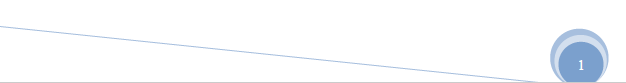 